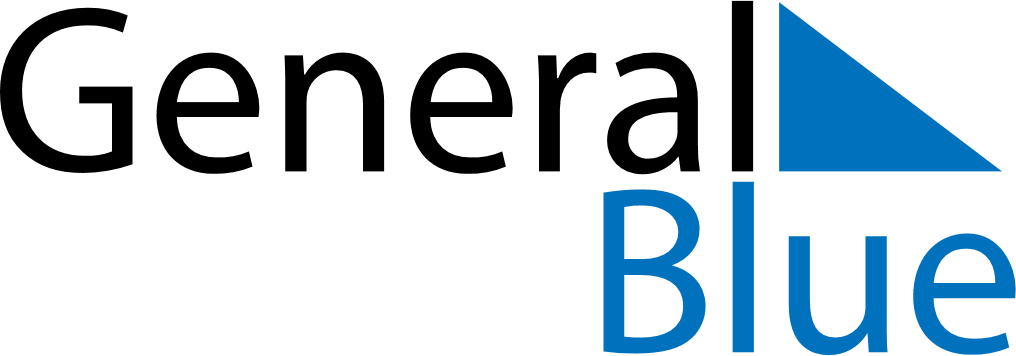 February 1955February 1955February 1955February 1955February 1955SundayMondayTuesdayWednesdayThursdayFridaySaturday12345678910111213141516171819202122232425262728